BULLETIN D’INSCRIPTION FORMATION MACHINIMA7 et 8 décembre 2017 à la Maison Phare à Dijonde 9h à 12h et 13h30 à 17hNom : ………………………………………………………………………………………………………………………………………………….Prénom : …………………………………………………………………………………………………………………………………………….Fonction : …………………………………………………………………………………………………………………………………………..Structure : ………………………………………………………………………………………………………………………………………….Adresse : …………….……………………………………………………………………………………………………………………………	.....………………………………………………………………………………………………………………………………………..Tél : ……………………………………………………………….Adresse mail : ……………………………………………………………………………………………………………La formation est gratuite. Les frais de déplacement et repas restent à la charge des participants. Bulletin d’inscription à retourner par mail à feuillet.karine@wanadoo.frKarine Feuillet – UDMJC 21 – 2, rue de Bourges – BP 62163 – 21021 Dijon CedexTél : 03 80 43 60 42 / feuillet.karine@wanado.fr Sacha Marjanovic  – Pôle Image Bourgogne Franche Comté – 10 rue Mozart – 25200 MontbéliardTél : 03 81 91 10 85 / sacha.marjanovic@centre-image.org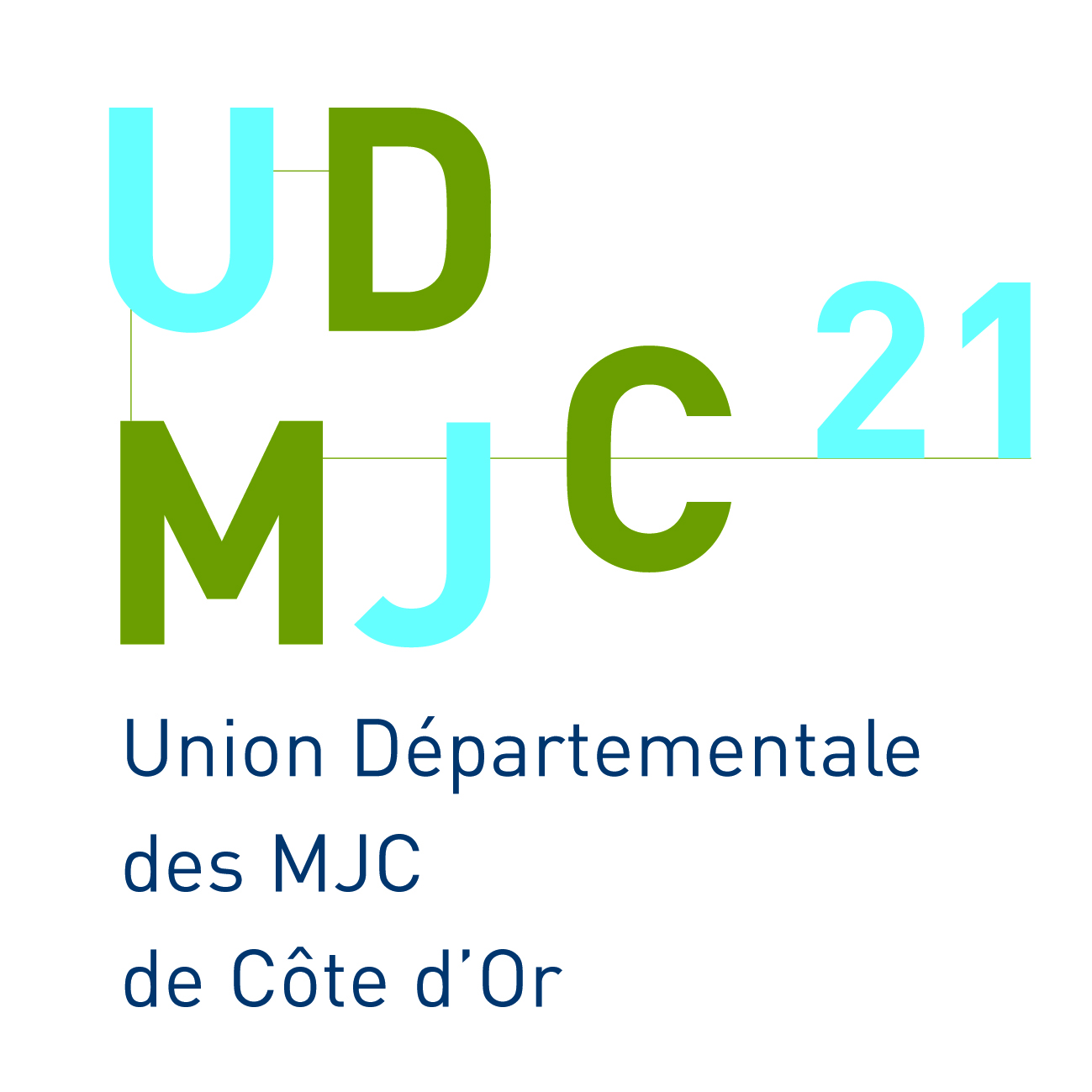 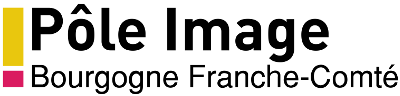 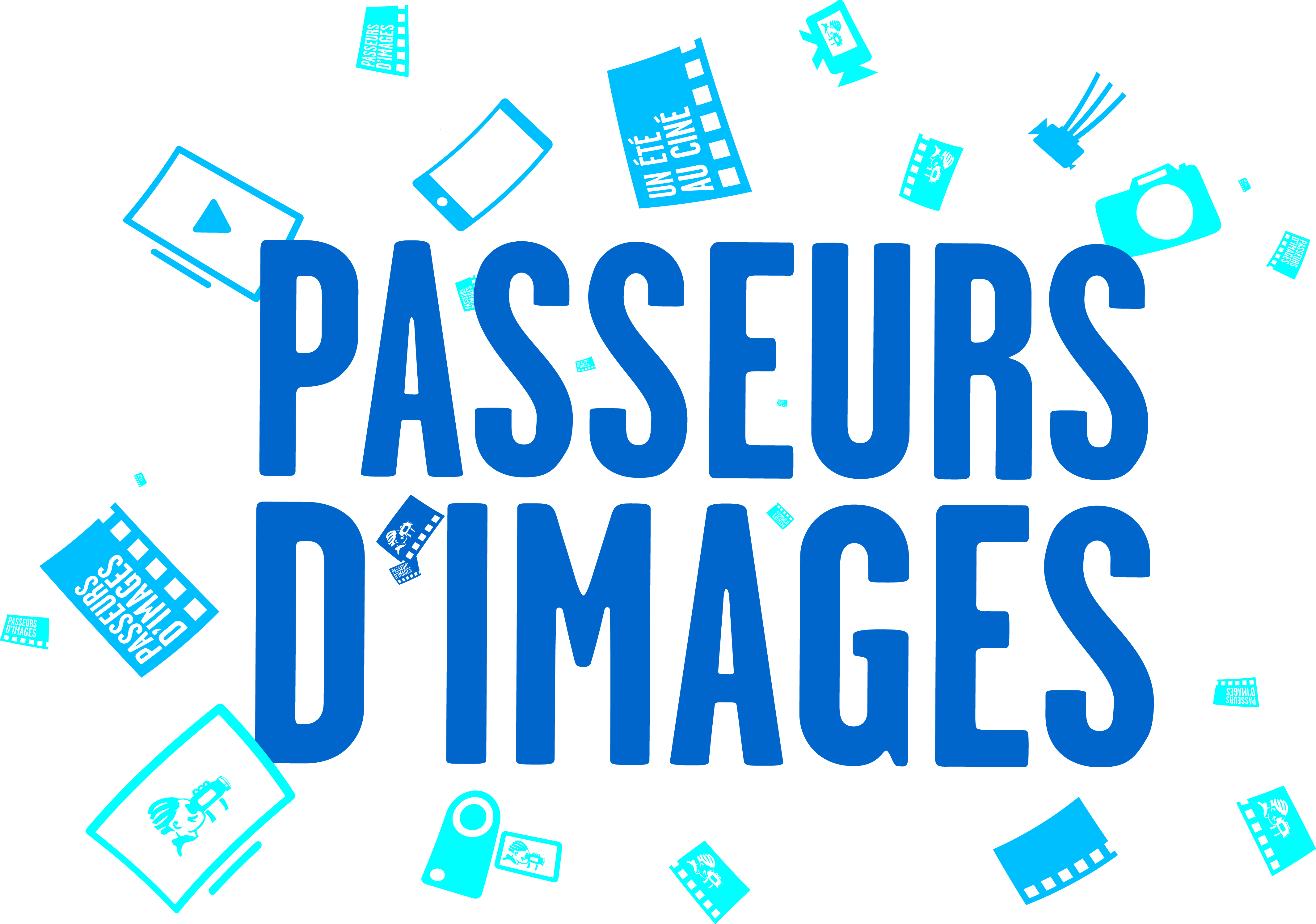 